Всероссийский творческий конкурс «Мои деды ковали Победу!»                                           Номинация «Эссе»Я помню! Я горжусь!                                                                              Работу выполнила:                                                                            Кукушкина Ксения Павловна детское объединение «Юные исследователи» МУДО «Дом детского творчества р.п.Дергачи. Руководитель: Титова Светлана Николаевна педагог дополнительного образованияМеня зовут Ксения, я учусь в первом классе. Много лет прошло с тех пор, как отгремели бои Великой Отечественной. Это было давно, но я многое знаю об этой войне, не смотря на свой юный возраст. Ведь о ней написаны книги, сняты кинофильмы, и поэтому мне хорошо представляются события той поры. Совсем скоро наша страна будет праздновать 75-летие победы в Великой Отечественной Войне.  И мы - потомки, должны помнить и чтить память тех людей , благодаря которым мы сейчас живем, имеем возможность просыпаться под лучами солнца, встречать каждый день новый рассвет. Благодаря им мы не слышим залпов орудий , не видим как под градом бомб рушатся дома, погибают люди. И за это мы – ваши внуки и внучки, правнуки и правнучки говорим вам - спасибо!  Я хочу сказать отдельное спасибо своей прабабушке - Коваленко Раисе Германовне. Я знаю , прабабушка, ты уже не прочтешь это письмо. Но я хочу рассказать как я узнала о тебе, о твоих подвигах. В школе предложили поучаствовать в формировании Бессмертного полка, принести фотографию и рассказать о ветеране нашей семьи. Хорошая идея – Бессмертный полк. Когда люди потоком идут по улицам городов всей России, кажется, что герои с фотографий идут вместе с нами. Так трогательно, трепетно, близко. А сколько историй мы узнаем о рядовых солдатах, простых тружениках войны! Хочется плакать от переполняющих тебя чувств, от невозможности сказать им, погибшим, спасибо! Придя домой, я начала думать, кого же привести в пример? Тогда ещё, прабабушка, я не знала о твоей жизни, о твоей тяжелой молодости, о твоем участии в войне. Я спросила у мамы, и она рассказала мне о том, чтоты родилась на хуторе Радуевка в Дергачевском районе. Когда началась война ты была молодой девчонкой и на фронт пошла как вольнонаемный солдат в 1942 году .  Свою службу ты проходила в расположении 4 Украинского фронта , а именно была заведующей химическим складом 587. И была очень ответственна. Это я узнала из характеристики, которую мне показала мама. Весь твой боевой путь к сожалению мама не помнит, с ее слов ты не очень любила рассказывать о войне. Но я  знаю теперь, что у тебя есть награды за боевые заслуги, я очень горжусь тобой!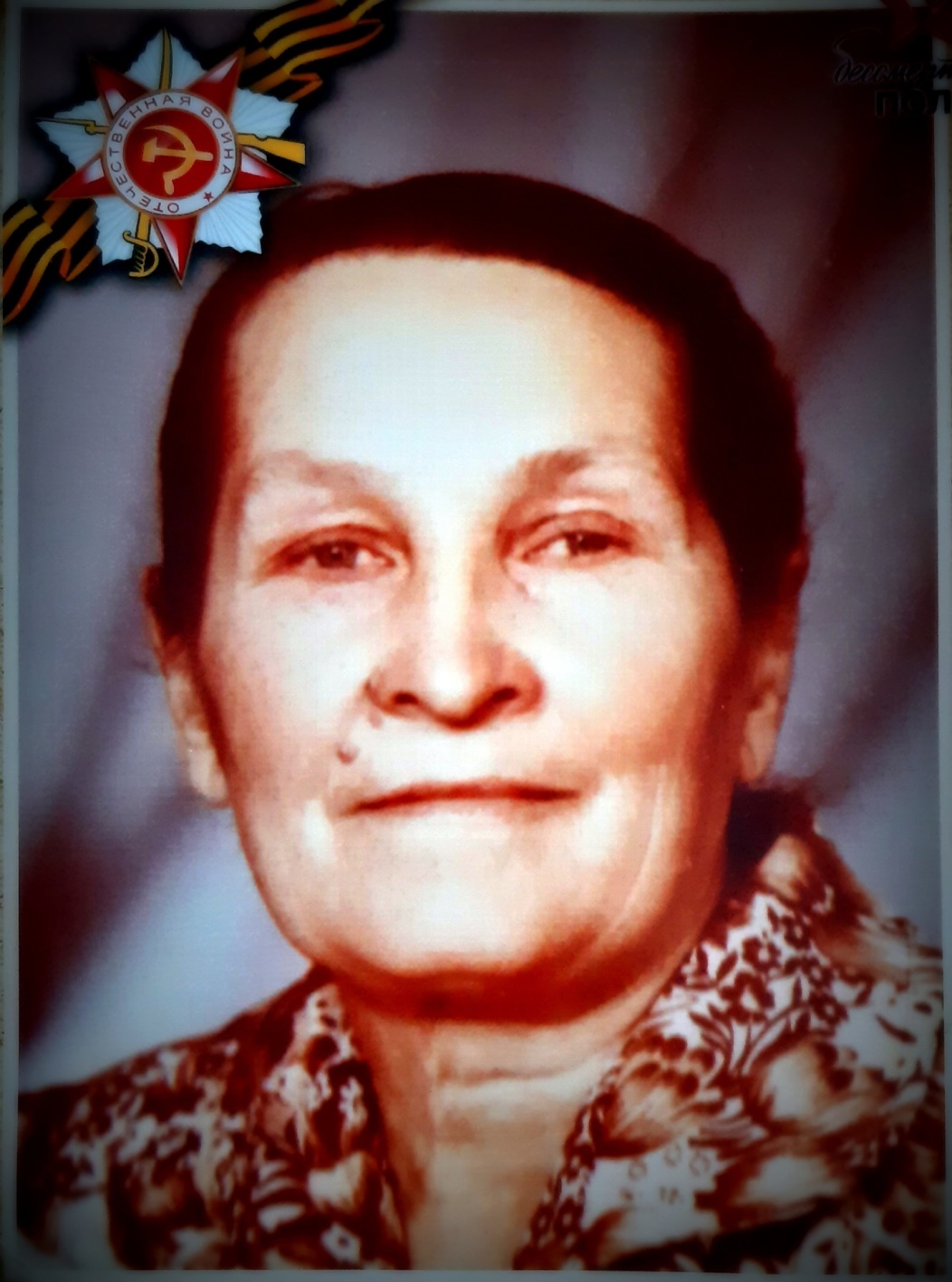 